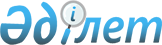 О дополнительных мерах по оказанию социальной помощи участникам и инвалидам Великой Отечественной войны на расходы за коммунальные услуги
					
			Утративший силу
			
			
		
					Постановление акимата Акмолинской области от 4 января 2008 года N А-1/1. Зарегистрировано департаментом юстиции Акмолинской области 25 января 2008 года N 3240. Утратило силу постановлением акимата Акмолинской области от 26 февраля 2009 года № А-2/80

       Сноска. Утратило силу постановлением акимата Акмолинской области от 26 февраля 2009 года № А-2/80 

      В соответствии с Законами Республики Казахстан от 23 января 2001 года " О местном государственном управлении в Республике Казахстан", от 28 апреля 1995 года " О льготах и социальной защите участников, инвалидов Великой Отечественной войны и лиц, приравненных к ним", на основании решения Акмолинского областного маслихата от 5 декабря 2007 года N 4С-3-4 "Об областном бюджете на 2008 год", зарегистрированного департаментом юстиции Акмолинской области 21 декабря 2007 года N 3238 , акимат области ПОСТАНОВЛЯЕТ : 

      1. Установить на 2008 год дополнительные меры по оказанию социальной помощи участникам и инвалидам Великой Отечественной войны на расходы за коммунальные услуги ежемесячно в размере 2,5 месячного расчетного показателя за счет целевых текущих трансфертов, выделяемых из областного бюджета. 

      2. Акимам районов, городов Кокшетау и Степногорска, государственному учреждению "Департамент координации занятости и социальных программ Акмолинской области" обеспечить своевременное освоение целевых текущих трансфертов, выделенных из областного бюджета бюджетам районов, городов Кокшетау и Степногорска для оказания социальной помощи участникам и инвалидам Великой Отечественной войны на расходы за коммунальные услуги, в пределах выделенных сумм. 

      3. Акимам районов, городов Кокшетау и Степногорска представлять в государственное учреждение "Департамент координации занятости и социальных программ Акмолинской области" отчетов об использовании выделенных сумм целевых текущих трансфертов для оказания социальной помощи участникам и инвалидам Великой Отечественной войны на расходы за коммунальные услуги до 30 числа текущего месяца. 

      4. Государственному учреждению "Департамент координации занятости и социальных программ Акмолинской области" ежемесячно до 7 числа месяца, следующего за отчетным предоставлять в государственное учреждение "Департамент финансов Акмолинской области" отчет об использовании целевых текущих трансфертов, выделяемых из областного бюджета для оказания социальной помощи участникам и инвалидам Великой Отечественной войны на расходы за коммунальные услуги. 

      5. Контроль за исполнением настоящего постановления возложить на заместителя акима области Бекмагамбетова Г.М. 

      6. Постановление акимата Акмолинской области "О дополнительных мерах по оказанию социальной помощи участникам и инвалидам Великой Отечественной войны на расходы за коммунальные услуги" от 28 июля 2007 года N А-7/277 (зарегистрировано в Акмолинской областном региональном разделе Реестра государственной регистрации N 3234, опубликовано в газетах: "Арқа ажары" 30 августа 2007 года и "Акмолинская правда" 28 августа 2007 года) признать утратившим силу. 

      7. Данное постановление распространяется на правоотношения, возникшие с 1 января 2008 года. 

      8. Настоящее постановление вступает в силу со дня регистрации в Департаменте юстиции Акмолинской области и вводится в действие со дня официального опубликования.       Аким Акмолинской области 
					© 2012. РГП на ПХВ «Институт законодательства и правовой информации Республики Казахстан» Министерства юстиции Республики Казахстан
				